Publicado en 30202 el 25/02/2015 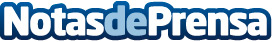 Llegan las farmacias online y la venta de medicamentos por internet.La  venta online de medicamentos sin receta OTC (Over The Counter) a través de farmacias online, está mucho más cerca.Datos de contacto:AlbaDpt. ComunicaciónNota de prensa publicada en: https://www.notasdeprensa.es/llegan-las-farmacias-online-y-la-venta-de Categorias: Medicina Nutrición Industria Farmacéutica Infantil E-Commerce http://www.notasdeprensa.es